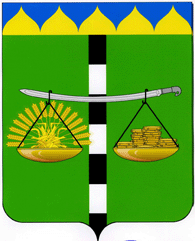 СОВЕТ БЕЙСУГСКОГО СЕЛЬСКОГО ПОСЕЛЕНИЯВЫСЕЛКОВСКОГО РАЙОНА37 сессия 3 созываРЕШЕНИЕ06 сентября 2017 года		                                                     № 5/349поселок БейсугОб утверждении Порядка согласования схемы движения транспорта и пешеходов на период проведения работ на проезжей части  В соответствии с Федеральным законом от 6 октября  № 131-ФЗ «Об общих принципах организации местного самоуправления в Российской Федерации», Федеральным законом от 27 июля  № 210-ФЗ «Об организации предоставления государственных и муниципальных услуг», Федеральным законом от 10 декабря  № 196-ФЗ «О безопасности дорожного движения», постановлением Правительства Российской Федерации от 30 апреля  № 403 «Об исчерпывающем перечне процедур в сфере жилищного строительства», Уставом Бейсугского сельского поселения Выселковского района р е ш и л:1. Утвердить прилагаемый Порядок согласования схемы движения транспорта и пешеходов на период проведения работ на проезжей части (приложение). 2. Настоящее решение обнародовать, разместить на официальном сайте администрации Бейсугского сельского поселения Выселковского района в сети «Интернет».3. Настоящее решение вступает в силу на следующий день после дня его официального обнародования.Глава Бейсугского сельского                             Председатель Совета Бейсугского  поселения Выселковского района                     сельского поселения                                                                                                         Выселковского района_______________О.А.Драгунова                         ______________ С.В.Лавриненко   ПОРЯДОК согласования схемы движения транспорта и пешеходов на период проведения работ на проезжей части1.	Общие положения1.1.	Предмет регулирования1.1.1.	Настоящий Порядок согласования схемы движения транспорта и пешеходов на период проведения работ на проезжей части разработан в соответствии с постановлением Правительства Российской Федерации от 30 апреля . № 403 «Об исчерпывающем перечне процедур в сфере жилищного строительства».Порядок согласования схемы движения транспорта и пешеходов на период проведения работ на проезжей части (далее – Порядок)  разработан в целях оптимизации и регламентации процессов утверждения  разрешительного документа, дающего право физическим и юридическим лицам на организацию движения транспорта и пешеходов на период проведения работ на проезжей части автомобильных дорог местного значения Бейсугского сельского поселения Выселковского района.1.1.2.	Согласование схемы движения транспорта и пешеходов на период проведения работ на проезжей части (далее – Схема движения), в регламентированные настоящим Порядком сроки и последовательности, в целях повышения эффективности взаимодействия потенциальных участников градостроительных отношений, осуществляется администрацией Бейсугского сельского поселения Выселковского района (далее – администрация), и по своей правовой природе является муниципальной услугой.1.2.	Контактные данные Исполнителя1.2.1.	Сведения о местонахождении, контактных телефонах, режиме работы администрации Бейсугского сельского поселения Выселковского района:	–	адрес: 353120, Краснодарский край, Выселковский район, пос. Бейсуг, ул. Ленина, д. 17.–	тел. / факс: 8 (86157) 3-12-43.–	Е-mail: pochta-beisug @mail.ru.–	график работы исполнителя:	В предпраздничные дни продолжительность времени работы Исполнителя сокращается на 1 час.1.2.2.	Информацию о местонахождении, графике работы и справочных телефонах Исполнителя, а также Порядок согласования схемы движения транспорта и пешеходов на период проведения работ на проезжей части, включая перечень необходимых для согласования Схемы движения документов, размещены:на официальном сайте администрации Бейсугского сельского поселения Выселковского района (далее – сайт Администрации) в информационно-телекоммуникационной сети «Интернет», по адресу http:// beisug-adm.ru ;1.2.3.	Информация о местонахождении, графике работы, контактных координатах Исполнителя (телефон/факс, адрес с указанием почтового индекса, адрес электронной почты, адрес официального сайта Исполнителя в информационно-телекоммуникационной сети «Интернет») и справочных телефонах администрации Бейсугского сельского поселения Выселковского района, осуществляющего непосредственное исполнение процедуры, представлена в Приложении 2  к настоящему Порядку.1.3.	Круг лиц, являющихся субъектами правоотношений	Настоящим Порядком регламентируется круг лиц, являющихся субъектами данных правоотношений, в которых, кроме Исполнителя с одной стороны, могут принимать участие, юридические лица, индивидуальные предприниматели, физические лица, с другой стороны, заинтересованные в согласовании Схемы движения (далее - Заявители).1.3.1.	От имени физического лица заявление с просьбой о согласовании Схемы движения транспорта и пешеходов на период проведения работ на проезжей части (далее – заявление) может быть подано:непосредственно заинтересованным физическим лицом;		законным представителем (родителями, усыновителями, опекунами, попечителями);	представителем, действующим в силу полномочий, основанных на нотариально удостоверенной доверенности или нотариально удостоверенном договоре.1.3.2.	От имени индивидуального предпринимателя заявление может быть подано: непосредственно заинтересованным индивидуальным предпринимателем;	лицом, представляющим интересы данного индивидуального предпринимателя, действующим на основании доверенности, оформленной в установленном законом порядке.1.3.3.	От имени юридического лица заявление может быть подано: 	лицом, имеющим право действовать от имени данного юридического лица без доверенности;	представителем, действующим на основании доверенности, оформленной в установленном законом порядке.1.4.	Нормативная правовая база для согласования Схемы движения1.4.1.	Нормативной правовой базой для согласования схемы движения транспорта и пешеходов на период проведения работ на проезжей части является:Конституция Российской Федерации (принята всенародным голосованием 12 декабря 1993 года) (с учетом поправок, внесенных Законами Российской Федерации о поправках к Конституции Российской Федерации);Федеральный закон от 06.10.2003 г. № 131-ФЗ «Об общих принципах организации местного самоуправления в Российской Федерации»;Федеральный закон РФ от 27.07.2010 г. № 210-ФЗ «Об организации предоставления государственных и муниципальных услуг»;Федеральный закон РФ от 10.12.. № 196-ФЗ «О безопасности дорожного движения»;Федеральный закон РФ от 06.04.2011 г. № 63-ФЗ «Об электронной подписи»;Федеральный закон от 02.05.2006 г. № 59-ФЗ «О порядке рассмотрения обращений граждан Российской Федерации»;Постановление Правительства Российской Федерации от 25.06.2012 г. № 634 «О видах электронной подписи, использование которых допускается при обращении за получением государственных и муниципальных услуг» (вместе с Правилами определения видов электронной подписи, использование которых допускается при обращении за получением государственных  и муниципальных услуг);Постановление Правительства Российской Федерации от 24.10.2011 г. № 861 «О федеральных государственных информационных системах, обеспечивающих предоставление в электронной форме государственных и муниципальных услуг (осуществление функций)»;Постановление Правительства Российской Федерации от 07.07.2011 г. № 553 «О порядке оформления и представления заявлений и иных документов, необходимых для предоставления государственных и (или) муниципальных услуг, в форме электронных документов»;Устав Бейсугского сельского поселения Выселковского района;Настоящий Порядок согласования схемы движения транспорта и пешеходов на период проведения работ на проезжей части;	Иные нормативные правовые акты Российской Федерации, Краснодарского края и нормативные правовые акты администрации Бейсугского сельского поселения Выселковского района.2.	Стандарт предоставления муниципальной услуги2.1.	Наименование муниципальной услуги:Согласование схемы движения транспорта и пешеходов на период проведения работ на проезжей части.2.2.	Наименование органа – Исполнителя, предоставляющего муниципальную услугу:Администрация Бейсугского сельского поселения Выселковского района. 2.3.	Описание результата предоставления муниципальной услуги:Результатом предоставления муниципальной услуги является:–	получение Заявителем согласования схемы движения транспорта и пешеходов на период проведения работ на проезжей части;–	направление Заявителю уведомления об отказе в согласовании схемы движения транспорта и пешеходов на период проведения работ на проезжей части.2.4.	Срок предоставления муниципальной услуги:Муниципальная услуга предоставляется в срок, не превышающий 30 дней со дня регистрации заявления Исполнителем.2.5. Блок – схема предоставления муниципальной услуги Исполнителем приводится в Приложении 3.3.	Порядок предоставления информационной поддержки заинтересованным лицам3.1.	Информирование о порядке согласования схемы движения транспорта и пешеходов на период проведения работ на проезжей части осуществляется непосредственно специалистами администрации Бейсугского сельского поселения Выселковского района.3.2.	Любая информация относительно согласования схемы движения транспорта и пешеходов на период проведения работ на проезжей части может быть получена в порядке консультаций.3.2.1.	Для предоставления необходимой информации используются следующие формы консультаций:индивидуальное устное консультирование лично;индивидуальное устное консультирование по телефону;индивидуальное консультирование по почте (по электронной почте);публичное консультирование путем размещения публикаций в средствах массовой информации;3.3. Продолжительность индивидуальных устных консультаций должностным лицом Исполнителя (далее – должностное лицо) заинтересованного лица, в случае личного обращения либо обращения по телефону, не может превышать 10 минут.3.4.	В случае если для подготовки ответа требуется продолжительное время, должностное лицо, осуществляющее индивидуальное устное консультирование, может предложить заинтересованным лицам обратиться за необходимой информацией в письменной форме, либо назначить другое удобное для них время предоставления ответа.3.5.	В случае обращения заинтересованных лиц по почте (по электронной почте), в письменной (или электронной)  форме, ответ должен быть направлен указанным лицам в той форме, которая указана в обращении в качестве предпочтительной.3.6.	В случае отсутствия в обращении указания на предпочтительную форму ответа, его необходимо направить по указанному в обращении адресу (электронному адресу), в установленный законодательством срок.3.7.	Отсутствие в обращении Заявителя адреса (электронного адреса), контактного телефона или иных контактных данных, по которым должен быть предоставлен ответ, является основанием для приостановления рассмотрения обращения, но не является основанием для отказа в его рассмотрении.Должностное лицо Исполнителя любым доступным способом должно уведомить Заявителя о возникшей проблеме предоставления ответа на его обращение, либо приостановить подготовку ответа до получения контактных данных Заявителя.3.8.	Информирование заинтересованных лиц осуществляется по следующим вопросам:перечень документов, необходимых для согласования Схемы движения, комплектность представленных документов;источник получения документов, необходимых для согласования Схемы движения;время приема заявлений и выдачи документов;сроки согласования Схемы движения;порядок обжалования действий (бездействия) и решений, осуществляемых и принимаемых в ходе согласования Схемы движения.3.9.	Основными требованиями, предъявляемыми к ответственному должностному лицу, при оказании информационной поддержки заинтересованных лиц являются: компетентность, точность в изложении материала и полнота предоставляемой информации.3.10.	При ответах на телефонные звонки и устные обращения сотрудники администрации Бейсугского сельского поселения Выселковского района подробно, в вежливой (корректной) форме информируют обратившихся по интересующим их вопросам. Ответ на телефонный звонок должен начинаться с информации о наименовании органа, в который позвонил Заявитель, фамилии, имени, отчества (последнее при наличии) и должности специалиста, принявшего телефонный звонок.4.	Исчерпывающий перечень документов, необходимых для согласования схемы движения транспорта и пешеходов на период проведения работ на проезжей части4.1.	Для согласования Схемы движения Заявитель представляет следующие документы:4.1.1.	Заявление, в письменной форме или форме электронного документа, оформленное по образцу согласно Приложению 1 к настоящему Порядку и содержащее следующую информацию:наименование органа, в который направляется заявление; фамилию, имя, отчество (последнее – при наличии) Заявителя – физического лица, наименование органа или организации Заявителя – юридического лица;почтовый адрес (адрес электронной почты), по которому должна быть направлена согласованная Схема движения с соответствующим пакетом документов, либо уведомление об отказе в согласовании Схемы движения (или приеме заявления / отказе в рассмотрении документов);личную подпись и дату;4.1.2.	Копию документа, удостоверяющего личность Заявителя (Заявителей), являющегося физическим лицом, либо личность представителя физического или юридического лица;4.1.3.	Копию документа, удостоверяющего права (полномочия) представителя физического или юридического лица, если с заявлением обращается представитель Заявителя (Заявителей);4.1.4.	Правоустанавливающие документы на земельный участок;4.1.5.	График производства работ;4.1.6. Схема организации уличного движения транспорта и пешеходов на период проведения работ;4.1.7.	Схема места производства работ, с указанием площади, необходимой для проведения работ;4.1.8. Документы, гарантирующие восстановление разрушенных объектов благоустройства территории в согласованные сроки.4.2.	Данный перечень документов является исчерпывающим и корректировке в процессе согласования Схемы движения не подлежит.5.	Состав, последовательность и сроки выполнения необходимых для согласования Схемы движения процедур, требования к порядку их выполнения5.1.	Процесс согласования Схемы движения включает в себя следующие административные процедуры:5.1.1.	прием, регистрация и проверка документов, необходимых для согласования Схемы движения;5.1.2.	согласование Схемы движения, либо подготовка уведомления об отказе в согласовании Схемы движения или приеме заявления.5.2.	Основанием для начала процесса согласования Схемы движения является обращение Заявителя к Исполнителю с заявлением, оформленным по форме, указанной в Приложении 1 к настоящему Порядку, и документами, указанными в п. 4.1. настоящего Порядка.5.3.	Заявление с приложенными документами регистрируется в журнале входящих документов ответственным должностным лицом Исполнителя.5.3.1.	Ответственное должностное лицо в день регистрации передает заявление и приложенные к нему документы на рассмотрение главе Бейсугского сельского поселения Выселковского района, либо лицу, исполняющему его обязанности, либо заместителям руководителя администрации.5.3.2.	Специалист администрации Бейсугского сельского поселения Выселковского района, после получения документов от главы Бейсугского сельского поселения, проводит проверку представленных документов на предмет соответствия их установленным настоящим Порядком требованиям, а именно:документы по комплектности соответствуют перечню документов, указанному в п. 4.1. настоящего Порядка;тексты документов написаны разборчиво;документы не имеют серьезных повреждений, наличие которых не позволяет однозначно истолковать их содержание;документы не исполнены карандашом;не истек срок действия представленного документа;фамилии, имена, отчества, адреса проживания написаны полностью.5.4.	При направлении заявления почтой Заявитель в почтовое отправление должен вложить пакет документов, перечисленных в пункте 4.1. настоящего Порядка.5.5.	При установлении фактов отсутствия необходимых документов, несоответствия предоставленных документов требованиям настоящего Порядка, сотрудник ответственный за прием документов, уведомляет Заявителя о наличии препятствий для дальнейшего приема, объясняет Заявителю содержание выявленных недостатков в предоставленных документах и предлагает принять меры по их устранению.5.6.	При отсутствии препятствий для положительного решения вопроса о согласовании Схемы движения, ответственный специалист:5.6.1.	Представляет Схему движения с полным пакетом документов, указанных в пункте 4.1. настоящего Порядка на подпись главе Бейсугского сельского поселения Выселковского района;5.6.2.	Готовит сопроводительное письмо с отметкой о непосредственном исполнителе, визой главы Бейсугского сельского поселения Выселковского района.5.7.	Согласованная Схема движения с полным пакетом документов, указанных в пункте 4.1. настоящего Порядка направляется Заявителю с сопроводительным письмом заказной почтой. 5.7.1.	По желанию Заявителя согласованная Схема движения может быть вручена ему лично. В этом случае Заявитель ставит отметку о получении согласованной Схемы движения с ранее предоставленным пакетом документов, на заранее подготовленном ответственным специалистом экземпляре сопроводительного письма Исполнителя.5.8.	Уведомление об отказе в согласовании Схемы движения, выдается или направляется Заявителю не позднее, чем через три рабочих дня со дня подписания такого уведомления главой Бейсугского сельского поселения Выселковского района.К уведомлению об отказе в согласовании Схемы движения прикладывается предоставленный Заявителем пакет документов.5.9.	Заявление о согласовании Схемы движения с приложенными документами, предоставление которых предусмотрено пунктом 4.1. настоящего Порядка, могут быть поданы Заявителем в электронной форме одним из следующих способов:на адрес электронной почты Исполнителя pochta-beisug @mail.ru. на Единый портал государственных и муниципальных услуг (функций). Особенности согласования Схемы движения посредством электронного документооборота изложены в Приложении 4.5.10.	Продолжительность процесса согласования Схемы движения с момента обращения Заявителя к Исполнителю с заявлением и до выдачи согласованной Схемы движения, либо уведомления об отказе в согласовании Схемы движения, не должен превышать 30 рабочих дней.6.	Формы контроля за надлежащим исполнением положений настоящего Порядка, ответственность должностных лиц6.1.	Порядок осуществления текущего контроля6.1.1.	Текущий контроль за соблюдением последовательности действий, определенных административными процедурами, положений настоящего Порядка, нормативных правовых актов, определяющих порядок выполнения административных процедур, осуществляется главой Бейсугского сельского поселения Выселковского района.6.1.2.	По результатам проверок глава Бейсугского сельского поселения Выселковского района дает указания по устранению выявленных нарушений и контролирует их исполнение.6.1.3.	Периодичность осуществления текущего контроля устанавливается главой Бейсугского сельского поселения Выселковского района.6.1.4.	Проверки полноты и качества реализации административных процедур осуществляются на основании распоряжений администрации Бейсугского сельского поселения Выселковского района.Проверки могут быть плановыми и внеплановыми.При проверке могут рассматриваться общие вопросы, связанные с реализацией данных полномочий администрации Бейсугского сельского поселения Выселковского района (комплексные проверки), либо отдельный вопрос, связанный с реализацией конкретной административной процедуры (тематические проверки). Кроме того, основанием для проведения проверки является конкретное обращение Заявителя.6.2.	Ответственность должностных лиц в ходе реализации настоящего Порядка 6.2.1.	Должностные лица администрации Бейсугского сельского поселения Выселковского района несут ответственность в соответствии с действующим законодательством Российской Федерации за решения и действия (бездействие), принимаемые (осуществляемые) в ходе реализации настоящего Порядка.7.	Досудебный (внесудебный) порядок обжалованиярешений и действий (бездействия) Исполнителя, а такжеего должностных лиц, муниципальных служащих7.1.	В соответствии со статьями 11.1, 11.2 Федерального закона № 210-ФЗ Заявитель вправе обжаловать решение и (или) действие (бездействие) Исполнителя, а также специалистов Исполнителя, ответственных за осуществление административных процедур, предусмотренных настоящим Порядком.7.2.	Заявитель может обратиться с жалобой, в том числе в следующих случаях:7.2.1.	Нарушение срока регистрации заявления о согласовании Схемы движения;7.2.2.	Нарушение сроков согласования Схемы движения;7.2.3.	Требование у Заявителя документов, не предусмотренных пунктом 4.1. настоящего Порядка, а также нормативными правовыми актами Российской Федерации, нормативными правовыми актами Краснодарского края, нормативными правовыми актами Бейсугского сельского поселения Выселковского района, необходимых для согласования Схемы движения;7.2.4.	Отказ в приеме документов у Заявителя, предоставление которых предусмотрено пунктом 4.1. настоящего Порядка, нормативными правовыми актами Российской Федерации, нормативными правовыми актами Краснодарского края, нормативными правовыми актами Бейсугского сельского поселения Выселковского района для согласования Схемы движения;7.2.5.	Отказ в согласовании Схемы движения, если основания для отказа не предусмотрены федеральными законами и принятыми в соответствии с ними иными нормативными правовыми актами Российской Федерации, нормативными правовыми актами Краснодарского края, настоящим Порядком и иными нормативными правовыми актами Бейсугского сельского поселения Выселковского района;7.2.6.	Требование от Заявителя при согласовании Схемы движения платы, не предусмотренной нормативными правовыми актами Российской Федерации, нормативными правовыми актами Краснодарского края, настоящим Порядком и иными нормативными правовыми актами Бейсугского сельского поселения Выселковского района;7.2.7.	Отказ Исполнителя, его должностного лица, в исправлении допущенных опечаток и ошибок в подготовленных Исполнителем, его должностным лицом, к выдаче документах, либо нарушение установленного срока таких исправлений.7.3.	Жалоба может быть направлена главе Бейсугского сельского поселения Выселковского района.7.4.	Рассмотрение жалобы не может быть поручено лицу, чьи решения и (или) действия (бездействие) обжалуются.Жалоба на решения, принятые руководителем Исполнителя подаются в вышестоящий орган (при его наличии), либо в случае его отсутствия рассматриваются непосредственно руководителем Исполнителя.7.5.	Жалоба подается в письменной форме на бумажном носителе либо в электронном виде в форме электронного документа Исполнителю.7.5.1.	Поступившая Исполнителю жалоба, подлежит регистрации не позднее следующего рабочего дня со дня ее поступления.7.5.2.	Жалоба, поступившая Исполнителю, подлежит рассмотрению должностным лицом, наделенным полномочиями по ее рассмотрению, в течение пятнадцати рабочих дней со дня ее регистрации, а в случае обжалования отказа Исполнителя в приеме документов у Заявителя, либо в исправлении допущенных опечаток и ошибок или в случае обжалования нарушения установленного срока таких исправлений – в течение пяти рабочих дней со дня ее регистрации.7.6.	В случае установления, в ходе или по результатам рассмотрения жалобы, признаков состава административного правонарушения или признаков преступления, должностное лицо, наделенное полномочиями по рассмотрению жалоб, незамедлительно направляет имеющиеся материалы в органы прокуратуры или в органы следствия (дознания) в соответствии с правилами подследственности.7.7.	По результатам рассмотрения жалобы, должностное лицо, наделенное полномочиями по ее рассмотрению, принимает одно из следующих решений:–	удовлетворяет жалобу;–	отказывает в удовлетворении жалобы.7.7.1.	Не позднее дня, следующего за днем принятия решения, Заявителю в письменной форме направляется мотивированный ответ о результатах рассмотрения жалобы.Ответ по результатам рассмотрения жалобы подписывается уполномоченным на ее рассмотрение должностным лицом Исполнителя.7.7.2.	При удовлетворении жалобы, уполномоченное на ее рассмотрение должностное лицо принимает исчерпывающие меры по устранению выявленных нарушений, в том числе по согласованию Схемы движения, не позднее пяти рабочих дней со дня принятия решения, если иное не установлено законодательством Российской Федерации.7.8.	Основания для приостановления рассмотрения жалобы отсутствуют.7.9.	В случае если Заявитель не удовлетворен решением, принятым в ходе рассмотрения его жалобы, или непринятия по ней решения, то он вправе обратиться с жалобой к лицам, указанным в пункте 7.3. настоящего Порядка.7.10.	Заявитель имеет право по письменному заявлению, в том числе поданному в электронном виде, на получение исчерпывающей информации и документов, необходимых для обоснования и рассмотрения жалобы.7.11.	Информация о порядке подачи и рассмотрения жалобы размещается на официальном сайте Исполнителя www.beisug-adm.ru в информационно-телекоммуникационной сети «Интернет», в государственной информационной системе «Портал государственных и муниципальных услуг Краснодарского края» информационно-телекоммуникационной сети Интернет». Кроме того, она может быть сообщена Заявителю специалистами Исполнителя при личном контакте с использованием почтовой, телефонной связи, посредством электронной почты.Приложение 1к Порядку согласование схемы движения транспорта и пешеходовна период проведения работ на проезжей частиГлаве Бейсугского сельского поселенияВыселковского районаот _________________________________                            				   __________________________________    									зарегистрированного (проживающего)
                                                 	  по адресу ______________________________________________________________

  тел.________________________________
Заявление
        Прошу согласовать схему движения транспорта и пешеходов на период проведения работ на проезжей части автомобильной дороги местного значения Бейсугского сельского поселения Выселковского района, расположенной по адресу_____________________________________________________________________________________________________________________________


_____________________                                      _______________________
                     подпись								              Ф.И.О.

_____________________                        датаПриложение 2к Порядку согласование схемы движения транспорта и пешеходовна период проведения работ на проезжей частиИнформация о местонахождении, графике работы,контактных данных ИсполнителяПриложение 3к Порядку согласование схемы движения транспорта и пешеходовна период проведения работ на проезжей частиБлок – схема предоставления муниципальной услуги                                                                                        Приложение 4к Порядку согласование схемы движения транспорта и пешеходовна период проведения работ на проезжей частиОсобенности предоставления муниципальной услуги в электронной формеПредоставление муниципальной услуги в электронной форме осуществляется путем использования средств электронной связи. Формы и виды обращения заявителя:УТВЕРЖДЕН решением СоветаБейсугского сельского поселения Выселковского районаот 06.09.2017 № 5/349Понедельник 08:00 - 16:24 Вторник 08:00 - 16:24 Среда 08:00 - 16:24 Четверг 08:00 - 16:24 Пятница Не приемный деньПерерыв на обед (ежедневно) 12:00 - 13:00 Суббота Выходной Воскресенье Выходной местонахождение353120, Краснодарский край, Выселковский  район, поселок Бейсуг, улица Ленина, 17 администрация Бейсугского сельского поселения Выселковского районаграфик работыпонедельник – четверг: 8:00 – 16:24;пятница: не приемный деньобеденный перерыв: 12:00 – 13:00;выходные дни: суббота, воскресенье.телефон / факс8(86157)3-12-43почтовый адрес353120, Краснодарский край, Выселковский  район, поселок Бейсуг, улица Ленина, 17адрес электронной почтыpochta-beisug @mail.ruадрес официального сайтаhttp:// beisug-adm.ru.справочные телефоны8(86157)3-12-43№Наименование документаНеобходимость предоставления, в следующих случаяхЛичный приемЛичный приемЛичный приемОбращение через «Портал государственных и муниципальных услуг Забайкальского края»Обращение через «Портал государственных и муниципальных услуг Забайкальского края»№Наименование документаНеобходимость предоставления, в следующих случаяхБумажный видБумажный видЭлектронный видБумажно-электронный видЭлектронныйвид№Наименование документаНеобходимость предоставления, в следующих случаяхВид документаКол-воВид документаВид документаВид документа1Заявление (Приложение 1)ОбязательноОригинал1-Скан-копия документа, сформированного в бумажном виде, заверенная простой ЭЦП Документ, подписанный простой ЭЦП2Документ, удостоверяющий личность Заявителя (Заявителей), являющегося физическим лицом, либо личность представителя физического или юридического лицаОбязательноКопия1УЭКСкан-копия документа, сформированного в бумажном виде, заверенная усиленной квалифицированной ЭЦПУЭК3Документ, удостоверяющий права (полномочия) представителя физического или юридического лица, если с заявлением обращается представитель Заявителя (Заявителей)ОбязательноКопия1-Скан-копия документа, сформированного в бумажном виде, заверенная усиленной квалифицированной ЭЦПДокумент, подписанный усиленной квалифицированной ЭЦП4Свидетельство о государственной регистрации физического лица в качестве индивидуального предпринимателя (для индивидуальных предпринимателей), копия свидетельства о государственной регистрации юридического лица (для юридических лиц) или выписка из государственных реестров о юридическом лице или индивидуальном предпринимателе, являющемся заявителем, ходатайствующим о приобретении прав на земельный участокОбязательноКопия1Запрос в ФНССкан-копия документа, сформированного в бумажном виде, заверенная усиленной квалифицированной ЭЦПЗапрос в ФНС